هو الله- ای یاران بانگ بانگ میثاق است...عبدالبهآء عباساصلی فارسی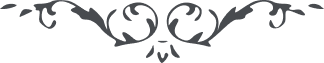 لوح رقم (263) – من آثار حضرت عبدالبهاء – مکاتیب عبد البهاء، جلد 8، صفحه 183هو اللهای یاران بانگ بانگ میثاق است و نغمه نغمه وفاق بر اهل اشراق افق وجود روشن است و مطالع آفاق منور بنور رب الألطاف و المنن دیده بگشائید تا مشاهده آیات کبری بنمائید و در سایه شجره طوبی بیاسائید و محافل وجود را بفیض ثبوت و رسوخ بیارائید تا روی و موی را بخون خویش در قربانگاه عشق بیالائید اینست شرف عالم انسانی و اینست موهبت حضرت رحمانی و علیکم التحیة و الثنآء (ع ع)